__________________________________________________________Owner (or agent for owner) and DateDelaware County Regional Planning Commission, 1610 State Route 521, P.O. Box 8006 
Delaware, OH 43015    (740) 833-2260Effective 01/01/24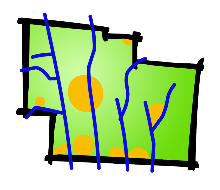 Combination of Platted LotsDelaware County, Ohio(for unincorporated areas only)RPC Number                                   ___________________Sec. _______ Ph. _______ Pt. _____SUBDIVISION NAME(circle one)   Residential     CommercialTOWNSHIPAPPLICANT/CONTACTNamePhoneAPPLICANT/CONTACTAddressE-mailAPPLICANT/CONTACTCity, State, ZipCity, State, ZipPROPERTY OWNERNamePhonePROPERTY OWNERAddressE-mailPROPERTY OWNERCity, State, ZipCity, State, ZipSURVEYOR/ENGINEERNamePhoneSURVEYOR/ENGINEERAddressE-mailSURVEYOR/ENGINEERCity, State, ZipCity, State, ZipPARCEL NUMBERSSUBMISSIONREQUIREMENTSMylar Plat of the land as reconfigured with signature of Landowner, Surveyor, and Township Zoning Officer (size 22" x 34"). Include signature lines for Health (if applicable), County Engineer, Sanitary Engineer, Regional Planning, County Auditor, and County Recorder. SUBMISSIONREQUIREMENTSFee - $500                                                  